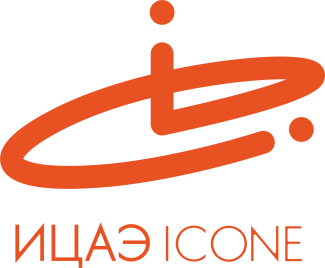 ИНФОРМАЦИОННЫЙ ЦЕНТР АТОМНОЙ ЭНЕРГИИ214000, г. Смоленск, ул. Пржевальского, 4; тел. (4812) 68-30-85www.smolensk.myatom.ru  e-mail: smolensk@myatom.ruБудущие экологи побывали на «зелёном» производстве23 апреля в рамках федерального проекта «День учителя на объектах атомной отрасли» Информационный центр по атомной энергии (ИЦАЭ) организовал экскурсию для группы студентов и преподавателей естественно-географического факультета Смоленского государственного университета (СмолГУ). По традиции, во время посещения САЭС участники проекта познакомились с историей предприятия, его технологиями и оборудованием. Они посетили реакторный и турбинный залы, помещение главных циркуляционных насосов, пообщались со специалистами на производственных участках.После посещения энергоблока экскурсанты переехали в учебно-тренировочный центр, где им продемонстрировали полномасштабный тренажер блока щитового управления, на котором отрабатывает действия
оперативный персонал станции, прежде чем приступить к работе.«Незабываемое впечатление на нас произвело посещение атомного реактора и полномасштабного тренажёра БЩУ. Было очень приятно, что на все наши вопросы работники САЭС отвечали очень квалифицированно и профессионально. Помимо положительных эмоций, мы привезли с собой новые знания об этой важной современной отрасли и понимание высокой культуры производства», – отметила Елена Миренкова, доцент СмолГУ.«День учителя на объектах атомной отрасли» – образовательный коммуникационный проект Госкорпорации «Росатом», в рамках которого ИЦАЭ регулярно организовывает поездки педагогов, врачей и журналистов Смоленской области на единственное отраслевое предприятие региона – Смоленскую АЭС.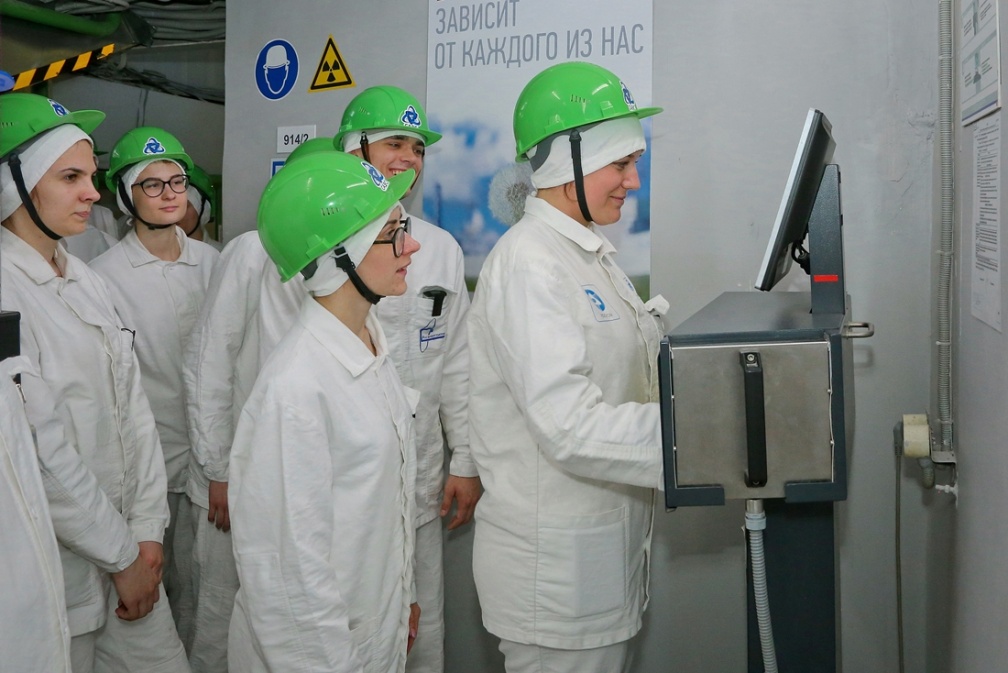 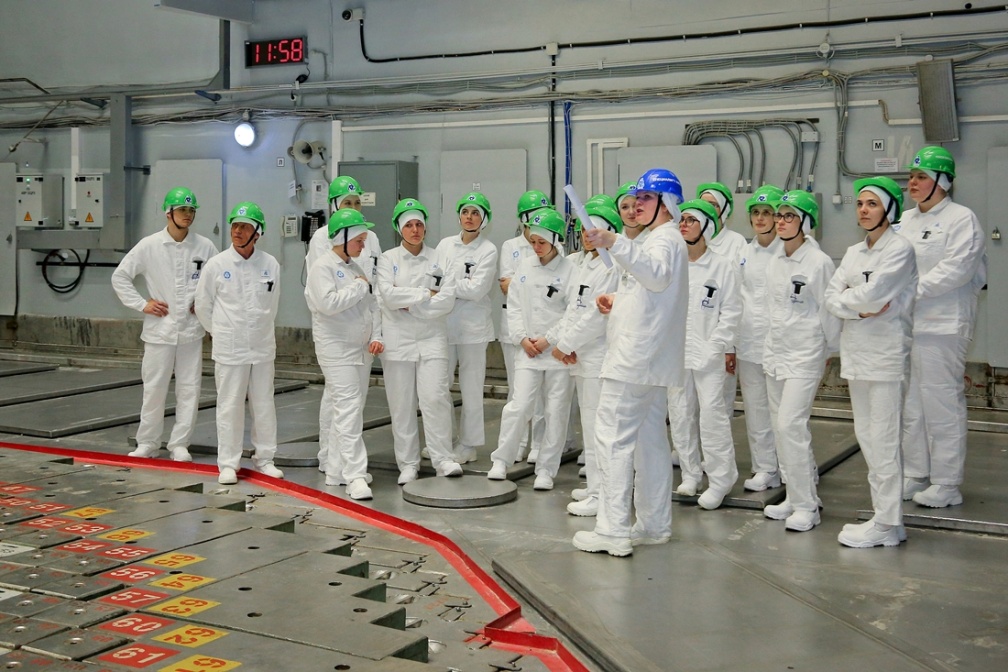 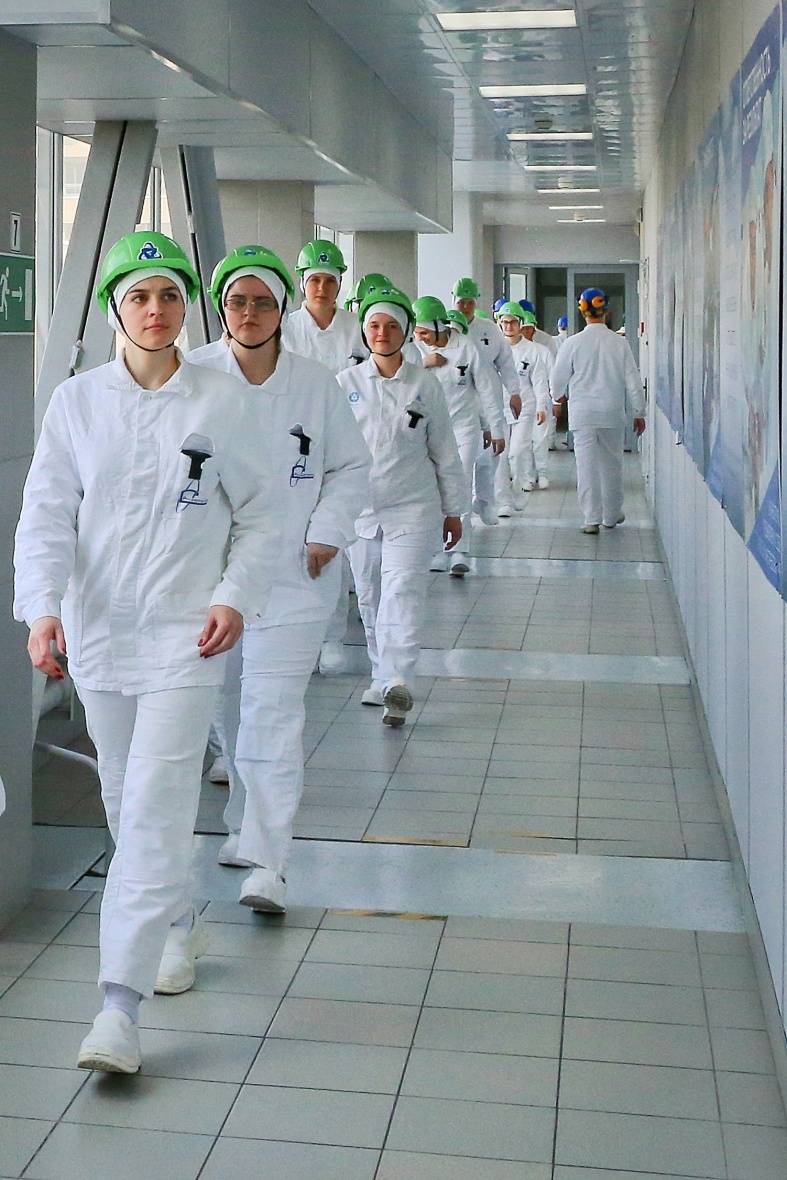 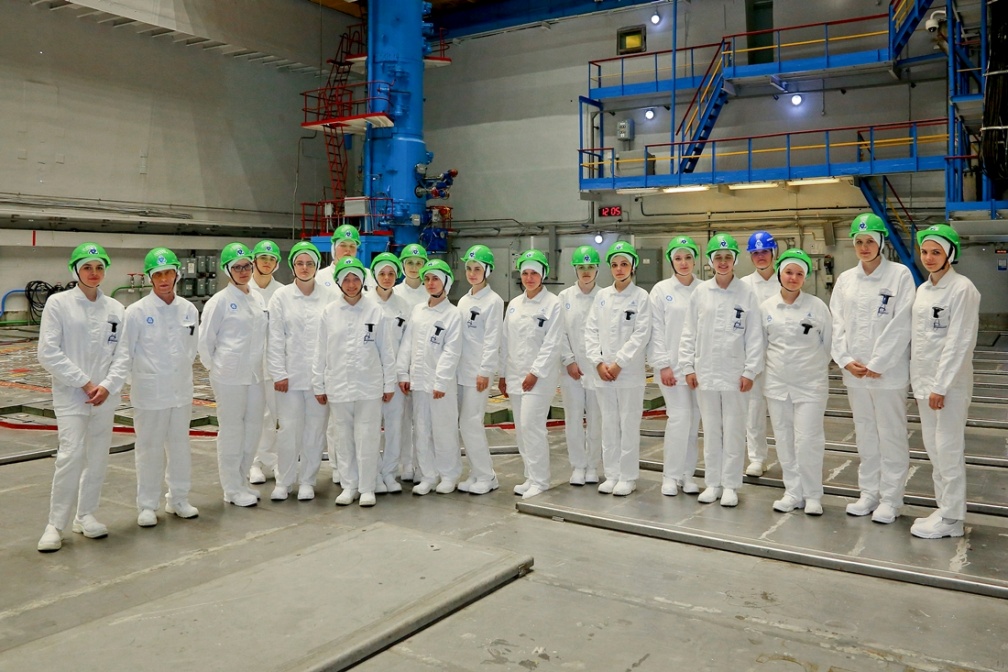 